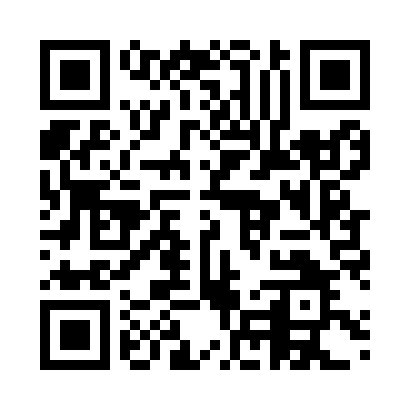 Prayer times for Krum, BulgariaWed 1 May 2024 - Fri 31 May 2024High Latitude Method: Angle Based RulePrayer Calculation Method: Muslim World LeagueAsar Calculation Method: HanafiPrayer times provided by https://www.salahtimes.comDateDayFajrSunriseDhuhrAsrMaghribIsha1Wed4:256:131:156:128:179:592Thu4:236:121:156:138:1810:013Fri4:216:111:156:138:1910:024Sat4:196:101:156:148:2110:045Sun4:176:081:156:158:2210:066Mon4:166:071:156:158:2310:077Tue4:146:061:156:168:2410:098Wed4:126:051:146:178:2510:109Thu4:106:041:146:178:2610:1210Fri4:086:021:146:188:2710:1411Sat4:076:011:146:188:2810:1512Sun4:056:001:146:198:2910:1713Mon4:035:591:146:208:3010:1814Tue4:025:581:146:208:3110:2015Wed4:005:571:146:218:3210:2216Thu3:585:561:146:218:3310:2317Fri3:575:551:146:228:3410:2518Sat3:555:541:146:228:3510:2619Sun3:545:531:156:238:3610:2820Mon3:525:531:156:248:3710:2921Tue3:515:521:156:248:3810:3122Wed3:495:511:156:258:3910:3223Thu3:485:501:156:258:4010:3424Fri3:475:491:156:268:4110:3525Sat3:455:491:156:268:4210:3726Sun3:445:481:156:278:4310:3827Mon3:435:471:156:278:4310:3928Tue3:425:471:156:288:4410:4129Wed3:405:461:156:288:4510:4230Thu3:395:461:166:298:4610:4331Fri3:385:451:166:298:4710:45